Какие формы работы можно использовать для преодоления вредных привычек учащихся 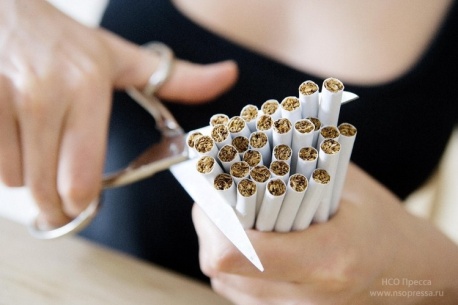 Классный руководитель должен уделить большое внимание в работе с классом по формированию у учащихся умения противостоять и бороться с вредными привычками. 
Но для того, чтобы бороться с вредными привычками учащихся, необходимо в первую очередь сформировать у ребят отрицательное к ним отношение. С этой целью необходимо организовать в классе серьезную профилактическую просветительскую работу через систему внеклассных мероприятий.

Внеклассные мероприятия должны быть направлены на демонстрацию последствий для организма человека и для его личностного становления вредных привычек.
Для эффективности внеклассной работы в этом направлении можно и нужно использовать следующим формы работы:
- просмотр видеофильмов с последующим обсуждением; 
- просмотр кинофильмов, которые отражают ситуации борьбы людей с собственными пороками и пути их преодоления;
- чтение и обсуждение журнальных публикаций о силе и стойкости человеческого духа в самых трудных жизненных ситуациях;
- встречи с людьми, сумевшими преодолеть свои вредные привычки, выжившими в трудных ситуациях жизни; - встречи со специалистами;
- изучение отношения взрослых к проблемам учащихся; 
- тренинги для учащихся по преодолению вредных привычек;
- экскурсии в медицинские учреждения и посещение музеев специального назначения;
- тематические викторины;
- конкурсы на лучшее художественное произведение, направленное против вредных привычек человека и демонстрирующих силу человеческого духа;
- конкурсы рекламных щитов по данной проблеме; 
- нравственные классные часы;
- пресс – конференции по данной теме. 
Необходимые условия, которые нужно соблюдать при подготовке мероприятий по профилактике вредных привычек:
1. Мероприятия должны соблюдать время, место и момент. Если мероприятие запоздает, оно может вызвать иронию и сарказм учащихся.
2. Подготовка мероприятия должна быть очень детальной и достоверной. Разговор на эту тему не терпит фальши и формализма.
3. Мероприятие такого рода должно быть очень искренним и максимально откровенным со стороны взрослого.
4. Форма общения – не назидание с позиции своего опыта, а совместный поиск истины.
5. Факты, события и статистика должны быть очень впечатляющими, чтобы затронуть внутренние механизмы личности ученика.
6. Такие мероприятия не должны требовать от ученика единства взглядов со всеми остальными. Они должны поставить ученика в позицию раздумий, поисков. 
Какие нетрадиционные мероприятия можно проводить в классе с помощью психолога.
По рекомендации классного руководителя психолог встречается с учащимися, проводит тематические классные часы, направленные на психологическое просвещение учащихся. Темы классных часов или уроков психологии могут быть самыми разнообразными, к примеру:
- Кто я? Какой я? Каким я хочу быть? 
- Мои “хочу” и мои ”надо”. 
- Учимся представлять и фантазировать.
- Внимание человека или как научиться быть внимательным. 
- Ум человека. Как его развить? 
- Как развивать в себе хорошую память.
- Мне говорят… Я говорю… 
- Что такое мой характер? 
- Леворукость и праворукость. Что это такое? 
- С чем могут быть связаны проблемы общения.
- Мир моих способностей.
- Проблемы неуверенного в себе человека.
- Мои положительные качества и мои недостатки на чаше весов.
- Профессиональные склонности и способности человека.
- Как избежать проблем в общении с близкими тебе людьми.
- Конфликтный человек. Какой он?
- Люди которых я не имею права забывать.
Такие классные часы может проводить и сам классный руководитель, но психолог должен помочь в подборе материала к классному часу, провести исследование по теме классного часа и помочь классному руководителю проанализировать полученные результаты. 
Пример: 
Психологический классный час “Тренировка памяти”:
Задание 1. Прочитайте внимательно список слов, который перед вами. Затем переверните лист и на обратной стороне листа запишите еще раз слова, которые вы только что прочли.
Лук, ежевика, тоник, манго, пирожное, слива, фундук, тесто, базилик, овсянка, яйцо, креветка, лимонад, ветчина, майонез.
Норма в 14-16 лет – 10 слов.
Задание 2. Внимательно вслушайтесь в следующие 10 слов вместе с их порядковыми номерами. Каждое слово читается 1 секунду. Все запомнившиеся вам слова запишите с их порядковым номером. Правильным ответом считается тот, в котором номер и слово записаны верно. Каждый ответ оценивается в 10 баллов. Если слово написано правильно, а номер не совпадает или пропущен, ответ оценивается в 5 баллов. Сумма баллов за каждый ответ – оценка эффективности слуховой памяти.
1 Снег, 2 ветер, 3 арифмометр, 4 велосипед, 5 фонендоскоп, 6 экскаватор, 7воспитатель, 8 дневник, 9 ручка, 10 автомат. 
Задание 3. Внимательно прочитать слова, записанные на доске. Затем перевернуть доску. Запомнившиеся слова записать в тетрадь вместе с порядковым номером. Слова, записанные вместе с номером, оцениваются в 10 баллов. Слова, написанные без порядковых номеров, оцениваются в 5 баллов. 1 зима, 2 заповедник, 3 малина, 4 ответ, 5 буфет, 6 магазин, 7 василек, 8 анализ, 9 ежевика, 10 водопровод.
Задание 4. Рассмотрите прямоугольники в течение 10 секунд, начертите подобные и впишите в них слова в точном соответствии с рисунком. За каждое правильно записанное слово начисляется 10 баллов. Если слово написано правильно, но расположено не на том месте, начисляется 5 баллов. Сумма баллов и есть эффективность памяти с пространственными сочетаниями.
Задание 5. За 20 секунд нужно запомнить 10 чисел, написанных на доске, а затем записать те, которые удалось запомнить. 43, 12, 31, 81, 72, 15, 4, 96, 10, 37.
Для подсчета результатов необходимо количество правильных ответов умножить на 10. 
90 – 100 % - отличная память
71 – 89 % - очень хорошая 
51 – 70 % - хорошая 
31 – 50 % - удовлетворительная